О проведении аукциона на право заключения договоровна размещение нестационарных торговых объектов на территориигорода Когалыма В соответствии с Федеральным законом от 06.10.2003 №131-ФЗ                         «Об общих принципах организации местного самоуправления в Российской Федерации», Федеральным законом от 28.12.2009 №381-ФЗ «Об основах государственного регулирования торговой деятельности в Российской Федерации», Уставом города Когалыма, постановлениями Администрации города Когалыма от 30.01.2023 №928 «О внесении изменения в постановление Администрации города Когалыма от 28.05.2020 №928», от 22.01.2021 №102           «О размещении нестационарных торговых объектов на территории города Когалыма»:1. Провести 14.06.2023 аукцион на право заключения договоров на размещение нестационарных торговых объектов на территории города Когалыма:1.1. сроком действия на 5 лет в местах расположения:1.1.1. город Когалым, в районе дома 8А по ул. Градостроителей под размещение киоска для оказания бытовых услуг (по пошиву и ремонту обуви, одежды, ремонту часов) (далее – лот №1); 1.1.2. город Когалым, в районе жилого дома №26А, по ул. Дружбы Народов под размещения киоска для оказания услуг общественного питания (далее – лот №2);1.1. 3. город Когалым, в районе ТЦ «Лайм» по ул. Прибалтийская, 41 под размещение торгового павильона для реализации цветов под размещение торгового павильона для реализации цветов (далее – лот №3);1.2. сроком на 3 года в месте расположения:1.2.1. город Когалым, зона отдыха по улице Сибирской под размещение торговой палатки для реализации продовольственных и непродовольственных товаров (далее – лот №4). 2. Утвердить:2.1. начальную цену лота №1 за размещение нестационарного торгового объекта в год в сумме 31 324,74 (тринадцать одна тысяча триста двадцать четыре) рубля 74 копейки;2.1.1. задаток 50% от начальной цены лота №1 за размещение нестационарного торгового объекта в год в размере 15 662,37 (пятнадцать тысяч шестьсот шестьдесят два) рубля 37 копеек;2.1.2. «Шаг аукциона» в размере 1 566,24 (одна тысяча пятьсот шестьдесят шесть) рублей 24 копейки.2.2. начальную цену лота №2 за размещение нестационарного торгового объекта в год в сумме 19 577,97 (девятнадцать тысяч пятьсот семьдесят семь) рублей 97 копеек;2.2.1. задаток 50% от начальной цены лота №2 за размещение нестационарного торгового объекта в год в размере 9 788,98 (девять тысяч семьсот восемьдесят восемь) рублей 98 копеек;2.2.2. «Шаг аукциона» в размере 978,90 (девятьсот семьдесят восемь) рублей 90 копеек.2.3. начальную цену лота №3 за размещение нестационарного торгового объекта в год в сумме 11 746,78 (одиннадцать тысяч семьсот сорок шесть) рублей 78 копеек;2.3.1. задаток 50% от начальной цены лота №3 за размещение нестационарного торгового объекта в год в размере 5 873,39 (пять тысяч восемьсот семьдесят три) рубля 39 копеек;2.3.2. «Шаг аукциона» в размере 587,34 (пятьсот восемьдесят семь) рублей 34 копеек.2.4. начальную цену лота №4 за размещение нестационарного торгового объекта в год в сумме 3 132 (три тысячи сто тридцать два) рубля 47 копеек;2.4.1. задаток 50% от начальной цены лота №4 за размещение нестационарного торгового объекта в год в размере 1 566,24 (одна тысяча пятьсот шестьдесят шесть) рублей 24 копеек;2.4.2. «Шаг аукциона» в размере 156,62 (сто пятьдесят шесть) рублей 62 копейки.3. Управлению инвестиционной деятельности и развития предпринимательства Администрации города Когалыма (В.И.Феоктистов) в срок до 10.05.2023 обеспечить опубликование извещения о проведении аукциона на право заключения договоров на размещение нестационарных торговых объектов на территории города Когалыма в соответствии с пунктами 1, 2 настоящего постановления в газете «Когалымский вестник» и разместить на официальном сайте Администрации города Когалыма в информационно-телекоммуникационной сети «Интернет» (www.admkogalym.ru).4. Опубликовать настоящее постановление в газете «Когалымский вестник» и разместить на официальном сайте Администрации города Когалыма в информационно-телекоммуникационной сети «Интернет» (www.admkogalym.ru).5. Контроль за выполнением постановления возложить на заместителя главы города Когалыма Т.И.Черных.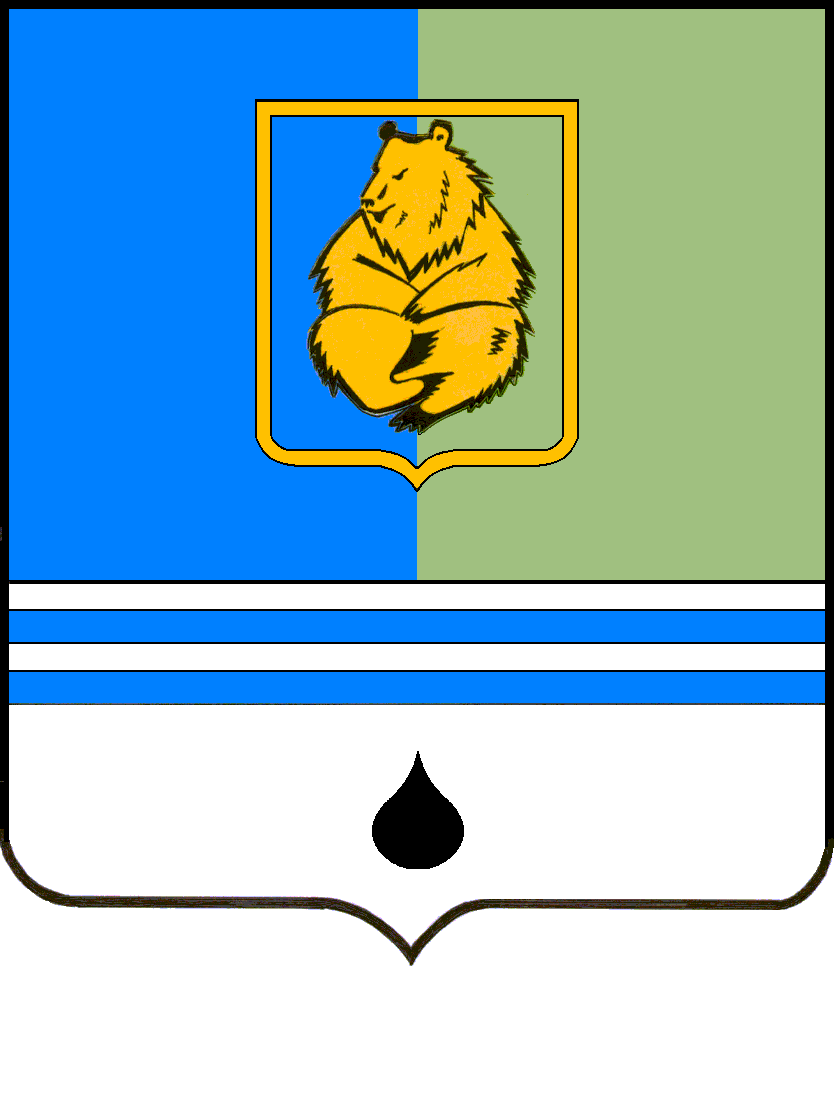 ПОСТАНОВЛЕНИЕАДМИНИСТРАЦИИ ГОРОДА КОГАЛЫМАХанты-Мансийского автономного округа - ЮгрыПОСТАНОВЛЕНИЕАДМИНИСТРАЦИИ ГОРОДА КОГАЛЫМАХанты-Мансийского автономного округа - ЮгрыПОСТАНОВЛЕНИЕАДМИНИСТРАЦИИ ГОРОДА КОГАЛЫМАХанты-Мансийского автономного округа - ЮгрыПОСТАНОВЛЕНИЕАДМИНИСТРАЦИИ ГОРОДА КОГАЛЫМАХанты-Мансийского автономного округа - Югрыот [Дата документа]от [Дата документа]№ [Номер документа]№ [Номер документа]